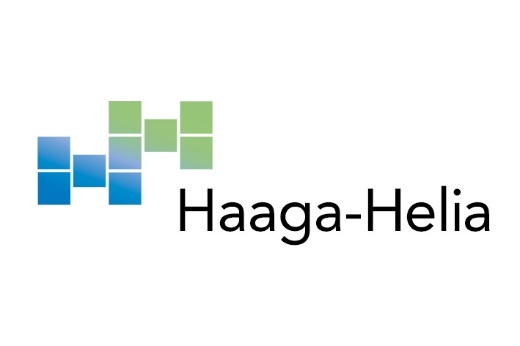 OpinnäytetyösuunnitelmaEtunimi SukunimiHaaga-Helia ammattikorkeakouluTradenomiSuunnitelma Päivämäärä TiivistelmäSisällys1	Johdanto	12	Tutkimuksen/Toiminnallisen työn merkitys toimeksiantajalle	23	Tutkimuksen/Toiminnallisen työn tavoitteet ja rajaukset	34	Opinnäytetyön tietoperusta	45	Tutkimusmenetelmät/Toiminnallisen työn toteutuskuvaus	56	Raportin rakenne	67	Ongelma-alueet ja riskit	78	Aikataulu	89	Opinnäytetyön arvosana	9Lähteet	10Liitteet	11Liite 1. Perinteisen raportin rakenne	11Liite 2. Vetoketjuperiaatteella laaditun raportin rakenne	12JohdantoJohdanto-luvussa pohdi seuraavia:Mikä on aiheesi ja miten päädyit tähän opinnäytetyöaiheeseen? Miksi aihe on tärkeä, ajankohtainen tai muutoin kiinnostava? Mihin laajempaan kokonaisuuteen käsiteltävä aihe liittyy? Tutkimustyyppisessä työssä pohdi lisäksi: Millainen tutkimus on kyseessä? Mikä on tutkimuksen tausta? Miksi aiot tutkia tätä aihetta?Toiminnallisessa työssä pohdi lisäksi: Millainen produkti on kyseessä? Onko kyseessä tapahtuma, näyttely, toiminta, seminaari, tuote, palvelu, kirja, ohjeistus, suunnitelma, päivitys vai jokin muu tuotos?Miksi produktin tuottaminen käynnistetään?Johdannossa voit lukijan mielenkiinnon saavuttamiseksi myös kyseenalaistaa jonkin vanhan tiedon tai käsityksen kyseisestä asiasta.Tutkimuksen/Toiminnallisen työn merkitys toimeksiantajallePoista otsikosta termi, joka ei koske omaa työtäsi.Kuvaile tähän lyhyesti toimeksiantajasi ja miten työtäsi aiotaan siellä hyödyntää. Mitä hyötyä itsellesi, kohdeyritykselle, ammattikunnallesi tutkimuksella tai tuotoksella tavoittelet? Kuinka ja missä tutkimuksesi tai toiminnallisen työn tuloksia voi hyödyntää? Jos sinulla ei toimeksiantajaa, pohdi millaista merkitystä opinnäytetyölläsi voi olla eri kohderyhmille. Tutkimuksen/Toiminnallisen työn tavoitteet ja rajauksetTutkimustyyppisessä työssä pohdi seuraavia: Mihin pääkysymykseen haluat löytää vastauksen? Mihin alaongelmiin (3–5 kpl) tarvitset vastauksen, jotta pääkysymys tulee ratkaistuksi? Esitä pää- ja alaongelmat kysymysmuodossa. Mitkä ovat työsi rajaukset?Toiminnallisessa työssä pohdi seuraavia: Mitä opinnäytetyössä syntyy? Millaiset ovat tuotoksen onnistumismittarit ja -tavoitteet? Mihin kysymyksiin vastataan? Mitkä ovat työtä rajaavat seikat?Opinnäytetyön tietoperustaTässä luvussa pohdi seuraavia:Millaisia teemoja tietoperusta sisältäisi?Mitkä ovat tietoperustan keskeiset käsitteet?Kuinka yhdistät teoreettisen tiedon muuhun ammatilliseen kokemukseesi/osaamiseesi? Mitkä ovat keskeiset lähteesi?Kuinka hyödynnät tietoperustaa empiirisessä osassa?Laadi alustava lista lähteistä tähän lukuun.Tutkimusmenetelmät/Toiminnallisen työn toteutuskuvausTutkimustyyppisessä työssä pohdi seuraavia:Mikä on tutkimuksen kohderyhmä?Onko toteutettava tutkimus määrällinen eli kvantitatiivinen vai laadullinen eli kvalitatiivinen?Miten keräät aineistoa?Ovatko kaikki kohdejoukon yksilöt tavoitettavissa?Miten tavoitat heidät?Teetkö kokonaistutkimuksen, otantatutkimuksen vai näytteenomaisen tutkimuksen?Miten analysoit aineistoa ja mitä analyysejä aineistosta teet?Toiminnallisessa työssä pohdi seuraavia:Mikä on toiminnallisen työn kohderyhmä?Mitä vaiheita toiminnalliseen työhön kuuluu?Mitä kehittämistyön menetelmää käytät tuottamisessa?Mitä tahoja tai ketä tarvitset tuotoksen tuottamiseen?Mitä työkaluja ja osaamista tarvitset prosessin aikana?Miten hyödynnät käytännön kokemusta?Millaisia resursseja työn toteuttaminen vaatii (matka-, kopiointi-, valmistus-, jne. kuluja)?Raportin rakenneTässä luvussa pohdi seuraavia:Millainen on opinnäytetyöraporttisi alustava sisällysluettelo?Millainen on toimeksiantajalle tuottamasi materiaali? Miten tuotoksen tai tuotokset voi liittää opinnäytetyöraporttiin?Mitä liitteitä työhösi mitä todennäköisimmin tulee?Ohjeelliset raportin rakenteelliset vaihtoehtoiset mallit ovat liitteissä 1 ja 2.Ongelma-alueet ja riskitPohdi tässä luvussa seuraavia:Millaisia ongelmia ennakoit kohtaavasi ennen työsi valmistumista?Miten niihin voi valmistautua?Millä toimilla aioit varmistaa, että työstä tulee mahdollisimman luotettava ja pätevä?AikatauluPohdi tässä luvussa seuraavia:Mistä eri vaiheista tutkimus tai toiminnallinen työ ja sen raportointi koostuvat? Missä järjestyksessä toteutat eri vaiheet? Milloin eri vaiheet ovat valmiina? Laadi tähän realistinen viikkotasoinen suunnitelma työn etenemisestä. Ota huomioon valmistumisen kannalta tärkeät päivämäärät (haaga-helia.fi > Opiskelijan sivut > Opiskelu > Valmistuminen).Opinnäytetyön arvosanaTutustu opinnäytetyön arviointikriteereihin, jotka ovat haaga-helia.fi-sivuilla: Opiskelijan sivut > Opiskelu > Opinnäytetyö > Opinnäytetyön arviointi > avaa tiedosto ”Arviointikriteerit amk”.  Millaiseen arvosanaan itse tähtäät? Keskustele tavoitteistasi myös ohjaajasi kanssa. Jos tulevaisuudessa suunnittelet hakea maisteriohjelmiin, huomioi, että opinnäytetyön arvosanan olisi hyvä olla vähintään 3. Lisäksi maisteriohjelmien hakuvaiheessa parityönä tehtyjen opinnäytetöiden pisteytystä saatetaan vähentää parityön takia.   LähteetLiitteetLiite 1. Perinteisen raportin rakenne1Tutkimustyyppinen eli määrällisen tai laadullisen tutkimuksen sisältävä opinnäytetyö.2 Produktityyppinen eli toiminnallinen opinnäytetyö, johon sisältyy esimerkiksi tuotekehitys- tai suunnitteluhanke, tapahtuma, julkaisu tai multimediatuote.Haaga-Helian raporttiohje on muokattu poikkeavaksi IMRD-mallista (Introduction, Methods, Results, Discussion). Johdannosta (Introduction) on erotettu tietoperusta eli viitekehys, ja johdantoon sisällytetään ainoastaan työn perustelu ja kuvaus (tehtävän- tai ongelmanasettelu). Malli olisi siten vastaava kuin ”IFED” (Introduction, Frame of references, Empirical part, Discussion), joista ensimmäinen ja viimeinen ovat lyhyitä lukuja ja suurin osa sisällöstä jakautuu melko tasan viitekehyksen ja empiirisen osan kesken.Liite 2. Vetoketjuperiaatteella laaditun raportin rakenne Tekijä(t)Tekijöiden nimet peräkkäin etunimi ennen sukunimeä. Aakkostus sukunimen mukaan.TutkintoTradenomiRaportin/Opinnäytetyön nimiKirjoita tähän työsi otsikko.Sivu- ja liitesivumääräx + yTiivistelmä edellytetään pääsääntöisesti vain opinnäytetöissä.Tiivistelmässä esitetään työn keskeiset kohdat siten, että lukija ymmärtää tiivistelmän luettuaan raportin sisältämät pääasiat. Tiivistelmässä esitetään selvitettävän asian tausta, työn tavoite ja rajaus, keskeinen tietoperusta, työn toteutustapa, ajankohta, käytetyt menetelmät sekä tulokset ja päätelmät.Tiivistelmä etenee raportin mukaisessa järjestyksessä. Se on kuin raportti pienoiskoossa. Tiivistelmän pitää olla itsenäinen kokonaisuus, joka on ymmärrettävissä raporttia lukematta.Tiivistelmä kirjoitetaan asiatyylillä, tiiviisti ja ymmärrettävästi. Siinä käytetään kokonaisia lauseita ja virkkeitä. Se kirjoitetaan passiivissa ja kolmannessa persoonassa (tekijä/tekijät) eikä ensimmäisessä persoonassa (minä, me).Tiivistelmässä käytetään imperfektiä, kun viitataan aiemmin julkaistuihin tutkimuksiin, oman tutkimuksen kulkuun tai omiin ja muiden tuloksiin. Perfektiä (esim. on käyttänyt/ollut/havainnut) käytetään tutkimustulosten ja päätelmien esittämiseen. Aikamuoto on preesens, jos raportissa esitellään yleistettävissä olevia tuloksia. Preesensiä käytetään myös silloin, kun kuvataan tuotoksen käyttöä.Tiivistelmä on enintään yhden sivun pituinen. Siinä tulee olla vähintään kolme tekstikappaletta, jotka erotetaan toisistaan yhdellä tyhjällä rivillä. Tiivistelmä ei saa sisältää lähdeviitteitä.AsiasanatTärkeysjärjestyksessä 3–6 asiasanaa, jotka kuvaavat työn sisältöä parhaiten. Hyödynnä asiasanastoja http://finto.fi/fi/ ja https://annif.org/Kansi, tiivistelmä ja sisällysJohdantoyleisjohdantotavoitteet, tutkimusongelman tai tehtävänasettelu, rajaukset sekä tutkimustyyppisessä työssä peittomatriisikeskeiset käsitteet(raportin rakennetta ei ole tarpeen esitellä, jos kyseessä on normaali rakenne – se käy ilmi sisällyksestä).Tietoperusta teoria ja aiempi käytännöllinen ja kokemuksellinen tietooman aiheen ankkuroiminen aikaisempiin tutkimuksiin, teorioihin ja malleihin käyttäen hyväksi ammattikirjallisuutta ja muita lähteitämahdollinen yhteenveto tietoperustan kokonaisuudesta.Empiirinen osa kohdetavoite, ongelmat ja kehittämistehtävämenetelmävalinnat1 tai suunnitelmakuvaus2 perusteluineentoteutus- tai työtapakuvausaineisto ja käytetyt analyysit1tulokset1 tai produkti tai produktin kuvaus, jos produkti on liite2yhteenveto (ei aina välttämätön, ks. Pohdinta, tulosten tarkastelu).Pohdintatulosten tarkastelututkimuksen luotettavuus1 (vaihtoehtoinen sijainti on empiirisen osan viimeinen alaluku)eettiset näkökohdat johtopäätökset sekä kehittämis- ja jatkotutkimusehdotuksetopinnäytetyöprosessin ja oman oppimisen arviointi. LähteetLiitteetkysely- tai haastattelulomake ja analyysituloksia1tuotos, jos liitettävissä raporttiin.2Kansi, tiivistelmä ja sisällysJohdantotavoitteet rajaukset toimeksiantajan esittely prosessin kuvaus.Tutkittava tai kehitettävä asia Aaikaisempi tutkimus- ja kokemusperäinen tieto (tietoperusta) ilmiön kuvaus tutkimuskohteessa tulokset/tuotos ja kehittämisehdotukset. Tutkittava tai kehitettävä asia Baikaisempi tutkimus- ja kokemusperäinen tieto (tietoperusta) ilmiön kuvaus tutkimuskohteessa tulokset/tuotos ja kehittämisehdotukset. Tutkittava tai kehitettävä asia Cjne.Pohdinta luotettavuus/hyödynnettävyys yhteenveto ja johtopäätökset oman oppimisen arviointi. LähteetLiitteet